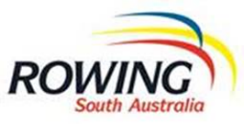 INCIDENT REPORT FORMPlease use this form to report incidents and near misses pertaining to on and off water events including, but not limited to, on water collisions or incidents, equipment damage/accidents at a Rowing SA site or venue, breaches of Rowing SA Rules or Policies, Member Protection complaints, site hazards (e.g. exposed wires, broken decking).Rowing SA will use this form to collect information and address incidents that have occurred, and those that constitute a potential future risk for the rowing community or the public. There are 4 sections to this form. Please complete each section and attach any additional documentation (e.g. additional notes, photo’s, statements) as required, or where the space provided is insufficient.  DETAILS OF PERSON COMPLETING REPORTINCIDENT DETAILSDAMAGE (INJURY OR EQUIPMENT) DETAILS Please include as much detail as possible and attach additional pages as required. For ‘near-miss’ reports please outline the potential injury/damage that could occur as a result of the incident. FOLLOW UP ACTIONPlease note Rowing SA may contact you for further information.Please submit this form and any additional documentation to one of the following Rowing SA contacts:Andrew Swift (CEO) – aswift@rowingsa.asn.auBrett Ralph (Course Manager) – course@rowingsa.asn.auBec Lannan (Regatta Operations Manager) – blannan@rowingsa.asn.auJamie Grant (RSA Board Member & Chair Athletes Subcommittee) – jamiegrant@fulhamfunerals.com.au Thank you for completing this report and helping Rowing SA keep the community safe.Name:Date of Birth:Phone:Email:Were you directly involved in the incident?                    Y / NWere you directly involved in the incident?                    Y / NWere you a witness to the incident or are you reporting on someone else’s behalf?          Y / NWere you a witness to the incident or are you reporting on someone else’s behalf?          Y / NDate of Incident:Time of Incident:                                 AM / PMPlease indicate what best describes this incident:          On-Water Incident                 On-Water Near Miss                                                                                                                           Off-Water Incident                Off-Water Near Miss              Please indicate what best describes this incident:          On-Water Incident                 On-Water Near Miss                                                                                                                           Off-Water Incident                Off-Water Near Miss              Location Incident Occurred:Location Incident Occurred:Type of Incident (e.g. on-water collision, harassment, tripping hazard):Type of Incident (e.g. on-water collision, harassment, tripping hazard):Description of Incident (please attach additional documentation as required):Description of Incident (please attach additional documentation as required):Other Individuals/Witnesses Involved (please include name, contact details, and description of involvement):Other Individuals/Witnesses Involved (please include name, contact details, and description of involvement):Description of Injury/Damage: Person/Item 1Medical Attention/Repairs Required (either at the time or following the incident):Description of Injury/Damage: Person/Item 2Medical Attention/Repairs Required (either at the time or following the incident):Would you like this report to be kept confidential?               Y / NWould you like to be contacted to discuss further action?            Y / NWould you like this report added to the incident register but do not require further contact?Y / N